Výzva na predkladanie žiadostí o poskytnutie podpory v rámci Komponentu 1 Programu na podporu startupov vo forme podpory účasti/online účasti na domácich a/alebo medzinárodných podujatiach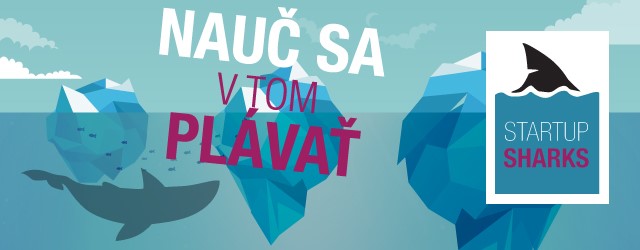 Prihlásiť sa môžete od 28. 07. 2023 do 24. 11. 2023Slovak Business Agency (ďalej len „Vykonávateľ“) ako vykonávateľ Programu na podporu startupov zverejnenom v Obchodnom vestníku 8/2021 dňa 14. 01. 2021 (ďalej len „Program“), vyhlasuje v mene Ministerstva hospodárstva Slovenskej republiky Výzvu na predkladanie žiadostí o poskytnutie podpory v rámci Komponentu 1 Programu na podporu startupov vo forme podpory účasti/online účasti na domácich a/alebo medzinárodných podujatiach (ďalej len „Výzva“).V rámci tejto Výzvy ponúkame fyzickým osobám – nepodnikateľom (ďalej len „Žiadateľ“), bez ich spolufinancovania, možnosť zúčastniť sa na domácich a/alebo medzinárodných podujatiach (aj formou online účasti) zameraných na inovácie, technológie a startupy, ktoré sa budú konať od 9. septembra 2023 do 28. marca 2024.Domáce a/alebo medzinárodné podujatie (aj formou online účasti), si môže Žiadateľ zvoliť podľa vlastného výberu (vstupenky a/alebo stánok na vystavovanie).Do Výzvy je možné sa zapojiť podaním Žiadosť o poskytnutie podpory vo forme poskytnutia informácií a poradenstva, vzdelávacích a ďalších podporných aktivít v rámci Programu na podporu startupov vrátane povinných príloh (ďalej len „Žiadosť“), a to podľa podmienok uvedených v tejto Výzve.Žiadosti bude posudzovať komisia podľa týchto kritérií:potenciál plného využitia účasti/online účasti na domácom a/alebo medzinárodnom podujatí,kvalita vypracovania prihlášky,technologická vyspelosť, atraktivita a inovatívnosť produktu/myšlienky,realizovateľnosť a uplatnenie projektu na trhu.Bližšie informácie a kritériá pre Žiadateľov súvisiace s účasťou/online účasťou na domácich a/alebo medzinárodných podujatiach zameraných na inovácie, technológie a startupy:Zúčastniť sa na domácom a/alebo medzinárodnom podujatí (aj formou online účasti) môže výlučne občan Slovenskej republiky ako fyzická osoba – nepodnikateľ, ktorá nie je podnikom v zmysle čl. 107 ods. 1 Zmluvy o fungovaní EÚ, t. j. subjekt, ktorý vykonáva hospodársku činnosť bez ohľadu na svoje právne postavenie a spôsob financovania, pričom hospodárskou činnosťou sa rozumie každá činnosť, ktorá spočíva v ponuke tovaru a služieb na trhu.  Fyzická osoba – nepodnikateľ zároveň nesmie byť podnikateľom v zmysle ustanovenia § 2 ods. 2 zákona č. 513/1991 Zb. Obchodný zákonník v znení neskorších predpisov. Na účely tejto Výzvy sa štatutárny orgán, člen štatutárneho orgánu a/alebo prokurista podniku považuje za podnikateľa.Žiadateľovi je poskytnutá nepriama forma podpory, a to úhradou oprávnených výdavkov spojených s účasťou/online účasťou na domácom a/alebo medzinárodnom podujatí zameranom na inovácie, technológie a startupy (Žiadateľovi budú vopred hradené poplatky za účasť/online účasť na domácom a/alebo medzinárodnom podujatí zameranom na inovácie, technológie a startupy, vrátane cestovných nákladov, účastníckych poplatkov, prípadne nákladov na stánok na danom domácom a/alebo medzinárodnom podujatí).Zúčastniť sa na domácom a/alebo medzinárodnom podujatí je možné ako návštevník podujatia (Vykonávateľ uhradí vstupenky na podujatie) alebo ako vystavovateľ (Vykonávateľ uhradí výdavky spojené s prezentáciou). V prípade online účasti je možné zúčastniť sa na domácom a/alebo medzinárodnom podujatí iba ako návštevník podujatia (Vykonávateľ uhradí vstupenky na podujatie). Podať Žiadosť na zvolené domáce a/alebo medzinárodné podujatie (aj formou online účasti) je potrebné minimálne 6 (slovom: šesť) týždňov pred začiatkom domáceho a/alebo medzinárodného podujatia.Pre účasť na každom domácom a/alebo medzinárodnom podujatí (aj formou online účasti) sa vyžaduje podanie osobitnej Žiadosti.V prípade schválenia Žiadosti komisiou pristúpi Vykonávateľ k uzatvoreniu Zmluvy o poskytnutí podpory v podobe zabezpečenia účasti na startup podujatí (ďalej len „Zmluva“) s úspešným Žiadateľom, a to v zmysle ustanovenia § 7 ods. 4 a 5 zákona č. 290/2016 Z. z. o podpore malého a stredného podnikania a o zmene a doplnení zákona č. 71/2013 Z. z. o poskytovaní dotácií v pôsobnosti Ministerstva hospodárstva Slovenskej republiky v znení neskorších predpisov (ďalej len „Zákon“). Vykonávateľ nie je povinný Zmluvu uzatvoriť, ak Žiadateľ pred jej uzatvorením neposkytuje Vykonávateľovi súčinnosť.Vykonávateľ po splnení podmienok uvedených v Programe, Výzve a/alebo Zmluve, uhradí výlučne oprávnené výdavky spojené s účasťou/online účasťou na domácom a/alebo medzinárodnom podujatí.Refundácia oprávnených výdavkov hradených prvotne Žiadateľom nie je zo strany Vykonávateľa následne možná.Žiadateľ je povinný splniť všetky podmienky uvedené v Programe, Výzve a/alebo Zmluve.Najnižšia a najvyššia výška podpory nie je v rámci Programu stanovená.Výška disponibilných finančných prostriedkov určených na túto Výzvu je 20 000,- EUR.Na poskytnutie podpory nie je právny nárok.Prihlásenie sa do Výzvy:Žiadosť je možné podať 2 (slovom: dvoma) spôsobmi:Žiadosť sa podáva v listinnej podobe na adresu Vykonávateľa: Slovak Business Agency, Karadžičova 7773/2, 811 09 Bratislava – Staré Mesto, Slovenská republika alebo v elektronickej podobe na e-mailovú adresu: www.npc.skŽiadosť a povinné prílohy: (max. veľkosť príloh je 20 MB)Žiadosť,Prihláška,CV Žiadateľa,Prezentácia projektu/startupu/nápadu,Osobné údaje Žiadateľa,Vyhlásenie fyzickej osoby,Súhlas so spracovaním osobných údajov a Vyhlásenie.Neúplné  Žiadosti a Žiadosti doručené v lehote kratšej ako 6 (slovom: šesť) týždňov pred začiatkom domáceho a/alebo medzinárodného podujatia (aj formou online účasti), nebudú predložené hodnotiacej komisii.Ak Žiadosť neobsahuje predpísané náležitosti, Vykonávateľ do 30 (slovom: tridsiatich) dní odo dňa doručenia Žiadosti vyzve Žiadateľa, aby Žiadosť doplnil. Ak Žiadateľ výzve na doplnenie Žiadosti v určenej lehote nevyhovie, Vykonávateľ Žiadosť zamietne.V prípade, ak Žiadosť obsahuje predpísané náležitosti, bude táto predložená na vyhodnotenie komisii, a to v súlade so Zákonom. Predpokladaný termín vyhodnotenia Žiadostí:Komisia bude zasadať priebežne podľa potreby.Neoprávnené výdavky, ktoré Vykonávateľ neuhrádza:výdavky spojené s vízami,výdavky spojené s poistením,lokálnu prepravu, dopravu na letisko a/alebo z letiska,výdavky na stravné,výdavky spojené so sponzoringom a/alebo partnerstvom,výdavky spojené s prípadnými pokutami a penále,dodatočné výdavky spojené s podujatím,colné poplatky.Príklad účasti na domácom a/alebo medzinárodnom podujatí:Žiadateľ XY má záujem zúčastniť sa podujatia Web Summit, ktoré sa uskutoční v dňoch 13. 11. 2023 - 16. 11. 2023 v Lisabone, Portugalsko. Čo všetko mu bude preplatené?Vykonávateľ uhradí všetky náklady spojené s podujatím vopred:vstup na dané podujatie a/alebo náklady na stánok pre Žiadateľa,spiatočnú letenku v dňoch 12. 11. 2023 a 17. 11. 2023 pre Žiadateľa.Príklad online účasti na domácom a/alebo medzinárodnom podujatí:Žiadateľ XY má záujem zúčastniť sa podujatia Product & AI Summit (formou online účasti), ktoré sa uskutoční 14. 06. 2023 v Silicon Valley, San Francisco Bay Area, USA.Čo všetko mu bude preplatené?Vykonávateľ uhradí všetky náklady spojené s podujatím (formou online účasti) vopred:online vstup na dané podujatie pre Žiadateľa.V prípade záujmu o účasť/online účasť na domácich a/alebo medzinárodných podujatiach zameraných na inovácie, technológie a startupy, Vám radi poradíme.Vykonávateľ si vyhradzuje právo túto Výzvu zrušiť a/alebo zmeniť.Slovak Business AgencyKaradžičova 7773/2811 09 Bratislava – Staré MestoSlovenská republikapodujatia@sbagency.sk+421 220 363 119